МУНИЦИПАЛЬНОЕ ОБРАЗОВАНИЕ«МУНИЦИПАЛЬНЫЙ ОКРУГ СЮМСИНСКИЙ РАЙОН УДМУРТСКОЙ РЕСПУБЛИКИ»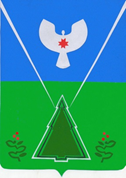 ВЕСТНИК ПРАВОВЫХ АКТОВ ОРГАНОВ МЕСТНОГО САМОУПРАВЛЕНИЯ МУНИЦИПАЛЬНОГО ОБРАЗОВАНИЯ «МУНИЦИПАЛЬНЫЙ ОКРУГ СЮМСИНСКИЙ РАЙОН УДМУРТСКОЙ РЕСПУБЛИКИ»№ 10 (14)30 ноября 2022 г.официальное изданиеПериодическое печатное издание--------------------------------------------------------------------------------Вестник правовых актов органов местного самоуправления муниципального образования «Муниципальный округ Сюмсинский район Удмуртской Республики» издается в соответствии с решением Совета депутатов муниципального образования «Муниципальный округ Сюмсинский район Удмуртской Республики» от 18 ноября 2021 года № 32 «Об учреждении печатного средства массовой информации «Вестник правовых актов органов местного самоуправления муниципального образования «Муниципальный округ Сюмсинский район Удмуртской Республики».Вестник правовых актов органов местного самоуправления муниципального образования «Муниципальный округ Сюмсинский район Удмуртской Республики» состоит из трех разделов:- раздел первый – публикуются решения Совета депутатов муниципального образования «Муниципальный округ Сюмсинский район Удмуртской Республики»;- раздел второй – публикуются постановления и распоряжения Главы муниципального образования «Муниципальный округ Сюмсинский район Удмуртской Республики» и Администрации муниципального образования «Муниципальный округ Сюмсинский район Удмуртской Республики» и иные акты органов местного самоуправления;- раздел третий – публикуются официальные сообщения и материалы.СОДЕРЖАНИЕРАЗДЕЛ ПЕРВЫЙРешение Совета депутатов муниципального образования «Муниципальный округ Сюмсинский район Удмуртской Республики» от 20 октября 2022 года № 178 «О внесении изменений в Устав муниципального образования «Муниципальный округ Сюмсинский район Удмуртской Республики»…………………………………………………................................6Решение Совета депутатов муниципального образования «Муниципальный округ Сюмсинский район Удмуртской Республики» от 30 ноября 2022 года № 197 «Об установлении границы территории осуществления  территориального общественного самоуправления в муниципальном образовании «Муниципальный округ Сюмсинский район Удмуртской Республики»…………….………………………………………………………10 Решение Совета депутатов муниципального образования «Муниципальный округ Сюмсинский район Удмуртской Республики» от 30 ноября 2022 года № 199 «Об утверждении ликвидационного баланса  Администрациимуниципального образования «Гуртлудское»...................................................14Решение Совета депутатов муниципального образования «Муниципальный округ Сюмсинский район Удмуртской Республики» от 30 ноября 2022 года № 200 «Об утверждении ликвидационного баланса  Администрациимуниципального образования «Кильмезское».................................................. 16            Решение Совета депутатов муниципального образования «Муниципальный               округ Сюмсинский район Удмуртской Республики» от 30 ноября 2022 года  № 201 «Об утверждении ликвидационного баланса  Администрации            муниципального образования «Орловское»………………………………….18 Решение Совета депутатов муниципального образования «Муниципальный             округ Сюмсинский район Удмуртской Республики» от 30 ноября 2022 года                № 202 «Об утверждении промежуточного баланса  Администрациимуниципального образования «Сюмсинский район» …………………….202Решение Совета депутатов муниципального образования «Муниципальный округ Сюмсинский район Удмуртской Республики» от 30 ноября 2022 года № 203 «Об утверждении промежуточного баланса  Администрациимуниципального образования «Сюмсинское»…………………………………22Решение Совета депутатов муниципального образования «Муниципальный округ Сюмсинский район Удмуртской Республики» от 30 ноября 2022 года № 204 «О внесении изменений в решение Совета депутатов муниципального образования «Муниципальный округ Сюмсинский район Удмуртской Республики» от 18 ноября 2021 года № 48 «О налоге на имущество физических лиц на территории муниципального образования «Муниципальный округ Сюмсинский район Удмуртской Республики»……………………………………………………………………..24Решение Совета депутатов муниципального образования «Муниципальный округ Сюмсинский район Удмуртской Республики» от 30 ноября 2022 года № 205 «Об утверждении годовой базовой ставки арендной платы за арендуемые объекты муниципального нежилого фонда муниципального образования «Муниципальный округ Сюмсинский район Удмуртской Республики» на 2023 год»…………………………………..…………………...26Решение Совета депутатов муниципального образования «Муниципальный округ Сюмсинский район Удмуртской Республики» от 30 ноября 2022 года № 206 «О внесении изменений в состав Президиума Совета депутатов муниципального образования «Муниципальный округ Сюмсинский район Удмуртской Республики»……………………………………………………... 28Решение Совета депутатов муниципального образования «Муниципальный округ Сюмсинский район Удмуртской Республики» от 30 ноября 2022 года № 207 «Об утверждении состава Молодежного парламента муниципального образования «Муниципальный округ Сюмсинский район Удмуртской Республики» первого созыва» ………………………………………………….30Решение Совета депутатов муниципального образования «Муниципальный округ Сюмсинский район Удмуртской Республики» от 30 ноября 2022 года № 208 «О рассмотрении заявления Главы Удмуртской Республики о применении в отношении депутата Совета депутатов муниципального образования «Муниципальный округ Сюмсинский район Удмуртской Республики» Лобовикова Д.В. меры ответственности в виде предупреждения»………………………………………………………………..32Решение Совета депутатов муниципального образования «Муниципальный округ Сюмсинский район Удмуртской Республики» от 30 ноября 2022 года № 209 «О рассмотрении заявления Главы Удмуртской Республики о применении в отношении депутата Совета депутатов муниципального образования «Муниципальный округ Сюмсинский район Удмуртской Республики» Меркушевой Е.А. меры ответственности в виде запрета исполнять полномочия на постоянной основе до прекращения срока его полномочий»…………………………………………………………………….34Решение Совета депутатов муниципального образования «Муниципальный округ Сюмсинский район Удмуртской Республики» от 30 ноября 2022 года № 210 «О рассмотрении заявления Главы Удмуртской Республики о применении в отношении депутата Совета депутатов муниципального образования «Муниципальный округ Сюмсинский район Удмуртской Республики» Морозовой К.М. меры ответственности в виде запрета исполнять полномочия на постоянной основе до прекращения срока его полномочий»…………….36Решение Совета депутатов муниципального образования «Муниципальный округ Сюмсинский район Удмуртской Республики» от 30 ноября 2022 года № 211 «О рассмотрении заявления Главы Удмуртской Республики о применении в отношении депутата Совета депутатов муниципального образования «Муниципальный округ Сюмсинский район Удмуртской Республики» Соболевой Г.Н. меры ответственности в виде запрета исполнять полномочия на постоянной основе до прекращения срока его полномочий»……………38Решение Совета депутатов муниципального образования «Муниципальный округ Сюмсинский район Удмуртской Республики» от 30 ноября 2022 года № 212 «О рассмотрении заявления Главы Удмуртской Республики о досрочном прекращении полномочий депутата Совета депутатов муниципального образования «Муниципальный округ Сюмсинский район Удмуртской Республики» Чучкаловой Т.Н.»…………………………………………………40Решение Совета депутатов муниципального образования «Муниципальный округ Сюмсинский район Удмуртской Республики» от 30 ноября 2022 года № 213 «О рассмотрении заявления Главы Удмуртской Республики о применении в отношении депутата Совета депутатов муниципального образования «Муниципальный округ Сюмсинский район Удмуртской Республики» Яцюка В.В. меры ответственности в виде запрета исполнять полномочия на постоянной основе до прекращения срока его полномочий»………………42                    РЕШЕНИЕПринято Советом депутатов муниципального образования «Муниципальный округ Сюмсинский район                                        Удмуртской Республики» первого созыва                                         20 октября 2022 годаО внесении изменений в Устав муниципального образования «Муниципальный округ Сюмсинский район Удмуртской Республики»В соответствии с Федеральным законом от 6 октября 2003 года № 131- ФЗ «Об общих принципах организации местного самоуправления в Российской Федерации», Федеральным законом от 30 декабря 2021 года № 492-ФЗ «О внесении изменений в Федеральный закон «Об искусственных земельных участках, созданных на водных объектах, находящихся в федеральной собственности, и о внесении изменений в отдельные законодательные акты Российской Федерации» и отдельные законодательные акты Российской Федерации», Уставом муниципального образования «Муниципальный округ Сюмсинский район Удмуртской Республики» и в целях приведения Устава муниципального образования «Муниципальный округ Сюмсинский район Удмуртской Республики» в соответствие с частью 4 статьи 101 Бюджетного кодекса Российской Федерации, со статьей 2.2 Закона Удмуртской Республики от 19 июня 2017 года № 37-РЗ «О порядке представления гражданами, претендующими на замещение муниципальной должности, и лицами, замещающими муниципальные должности, сведений о своих доходах, расходах, об имуществе и обязательствах имущественного характера, а также о доходах, расходах, об имуществе и обязательствах имущественного характера своих супруг (супругов) и несовершеннолетних детей, порядке проверки достоверности и полноты указанных сведений» Совет депутатов муниципального образования «Муниципальный округ Сюмсинский район Удмуртской Республики»  РЕШИЛ:1. Внести в Устав муниципального образования «Муниципальный округ Сюмсинский район Удмуртской Республики», принятый решением Совета депутатов муниципального образования «Муниципальный округ Сюмсинский район Удмуртской Республики» от 18 ноября 2021 года № 29 следующие изменения:1) в пункте 44 статьи 7 слова «, проведение открытого аукциона на право заключить договор о создании искусственного земельного участка» исключить;2) дополнить статьей 8.1 следующего содержания:«Статья 8.1. Муниципальный контрольАдминистрация района организует и осуществляет муниципальный контроль на территории муниципального образования «Муниципальный округ Сюмсинский район Удмуртской Республики» за соблюдением требований, установленных муниципальными правовыми актами, принятыми по вопросам местного значения, а в случаях, если соответствующие виды контроля отнесены федеральными законами к полномочиям органов местного самоуправления, также муниципальный контроль за соблюдением требований, установленных федеральными законами, законами Удмуртской Республики.Организация и осуществление видов муниципального контроля регулируются Федеральным законом «О государственном контроле (надзоре) и муниципальном контроле в Российской Федерации».В соответствии с частью 9 статьи 1 Федерального закона «О государственном контроле (надзоре) и муниципальном контроле в Российской Федерации» вид муниципального контроля подлежит осуществлению при наличии в границах муниципального образования объектов соответствующего вида контроля.»;3) пункт 27 статьи 26 признать утратившим силу;4) часть 4 статьи 28 дополнить абзацами следующего содержания:«К депутату Совета депутатов, представившему недостоверные или неполные сведения о своих доходах, расходах, об имуществе и обязательствах имущественного характера, а также сведения о доходах, расходах, об имуществе и обязательствах имущественного характера своих супруги (супруга) и несовершеннолетних детей, если искажение этих сведений является несущественным, могут быть применены следующие меры ответственности:предупреждение;освобождение депутата от должности в Совете депутатов с лишением права занимать должности в Совете депутатов до прекращения срока его полномочий;освобождение от осуществления полномочий на постоянной основе с лишением права осуществлять полномочия на постоянной основе до прекращения срока его полномочий;запрет занимать должности в Совете депутатов до прекращения срока его полномочий;запрет исполнять полномочия на постоянной основе до прекращения срока его полномочий.Порядок принятия решения о применении к депутату Совета депутатов мер ответственности, указанных в абзаце третьем настоящей части, определяется решением Совета депутатов в соответствии с законом Удмуртской Республики.»;5) часть 6 статьи 29 дополнить абзацами следующего содержания:«К Главе муниципального образования, представившему недостоверные или неполные сведения о своих доходах, расходах, об имуществе и обязательствах имущественного характера, а также сведения о доходах, расходах, об имуществе и обязательствах имущественного характера своих супруги (супруга) и несовершеннолетних детей, если искажение этих сведений является несущественным, может быть применена мера ответственности в виде предупреждения.Порядок принятия решения о применении к Главе муниципального образования меры ответственности, указанной в абзаце четвертом настоящей части, определяется решением Совета депутатов в соответствии с законом Удмуртской Республики.»;6) в статье 32:пункт 2 изложить в следующей редакции:«2) исполнение местного бюджета, управление муниципальным долгом;»;в пункте 47 слова «, проведение открытого аукциона на право заключить договор о создании искусственного земельного участка» исключить.2. Первому заместителю главы Администрации муниципального образования «Муниципальный округ Сюмсинский район Удмуртской Республики» направить настоящее решение на государственную регистрацию в порядке, предусмотренном Федеральным законом от 21 июля 2005 года № 97-ФЗ «О государственной регистрации уставов муниципальных образований».3. Настоящее решение подлежит официальному опубликованию после государственной регистрации и вступает в силу после официального опубликования.Председатель Совета депутатовмуниципального образования«Муниципальный округ Сюмсинский район Удмуртской Республики»                                                   А.Л. ПантюхинПервый заместитель главы Администрациимуниципального образования«Муниципальный округ Сюмсинскийрайон Удмуртской Республики»                                                      А.А. Альматов           с.Сюмси   20 октября 2022 года 								 № 178                РЕШЕНИЕПринято Советом депутатов муниципального образования «Муниципальный округ Сюмсинский район                                        Удмуртской Республики» первого созыва                         30 ноября  2022 года Об установлении границы территории осуществления  территориального общественного самоуправления в муниципальном образовании «Муниципальный округ Сюмсинский район Удмуртской Республики»В соответствии с Федеральным законом от 6 октября 2003 года № 131-ФЗ «Об общих принципах организации местного самоуправления в Российской Федерации», Уставом муниципального образования «Муниципальный округ Сюмсинский район Удмуртской Республики», Положением о территориальном общественном самоуправлении в муниципальном образовании «Муниципальный округ Сюмсинский район Удмуртской Республики», утвержденным решением Совета депутатов муниципального образования «Муниципальный округ Сюмсинский район Удмуртской Республики» от 20 октября 2022 года № 187, на основании обращения инициативной группы граждан села Кильмезь муниципального образования «Муниципальный округ Сюмсинский район Удмуртской Республики» Совет депутатов муниципального образования «Муниципальный округ Сюмсинский район Удмуртской Республики» РЕШИЛ:1. Установить границы территории осуществления территориального общественного самоуправления в муниципальном образовании «Муниципальный округ Сюмсинский район Удмуртской Республики» согласно приложению к настоящему решению. 2. Настоящее решение вступает в силу со дня его официального опубликования.Заместитель председателя Совета депутатовмуниципального образования«Муниципальный округ Сюмсинский район Удмуртской Республики»                                                   Н.Д. ФалалееваПервый заместитель главы Администрациимуниципального образования«Муниципальный округ Сюмсинскийрайон Удмуртской Республики»                                                 А.А. Альматов              с.Сюмси      30 ноября 2022 года 								 № 197                                                           Приложение к решению Совета депутатов муниципального образования «Муниципальный округ Сюмсинский район Удмуртской Республики» от 30  ноября 2022 года  № 197 Границы территории осуществления территориального общественного самоуправления в  муниципальном образовании «Муниципальный округ Сюмсинский район Удмуртской Республики»____________                РЕШЕНИЕПринято Советом депутатов муниципального образования «Муниципальный округ Сюмсинский район                                        Удмуртской Республики» первого созыва                         30 ноября  2022 годаОб утверждении ликвидационного баланса  Администрациимуниципального образования «Гуринское»В соответствии с частью 2 статьи 63 Гражданского кодекса Российской Федерации,  решением Совета депутатов муниципального образования «Муниципальный округ Сюмсинский  район Удмуртской Республики» от 18 ноября 2021 года № 59 «О ликвидации Администрации муниципального образования «Гуринское», Администрации муниципального образования «Сюмсинское»,  руководствуясь Уставом муниципального образования «Муниципальный округ Сюмсинский район Удмуртской Республики»,Совет депутатов муниципального образования «Муниципальный округ Сюмсинский район Удмуртской Республики»  РЕШИЛ:1. Утвердить прилагаемый  ликвидационный баланс:- Администрации муниципального образования «Гуринское», ИНН 1820002871, ОГРН 1061821002077, юридический адрес и фактический адрес: 427383, Удмуртская Республика, Сюмсинский район, с.Гура, ул.Молодежная, д.1.2. Председателю ликвидационной комиссии Администрации муниципального образования «Гуринское» уведомить Межрайонную инспекцию Федеральной налоговой службы № 11 по Удмуртской Республике о составлении ликвидационного баланса Администрации муниципального образования «Гуринское».4. Настоящее решение вступает в силу со дня его официального опубликования.Заместитель председателя  Совета депутатов                                                                                                     муниципального образования «Муниципальный округ Сюмсинскийрайон Удмуртской Республики»                                                   Н.Д. Фалалеева         с.Сюмси30 ноября 2022 года 							           № 198                    РЕШЕНИЕПринято Советом депутатов муниципального образования «Муниципальный округ Сюмсинский район                                        Удмуртской Республики» первого созыва                          30 ноября 2022 годаОб утверждении ликвидационного баланса  Администрациимуниципального образования «Гуртлудское»В соответствии с частью 2 статьи 63 Гражданского кодекса Российской Федерации,  решением Совета депутатов муниципального образования «Муниципальный округ Сюмсинский  район Удмуртской Республики» от 18 ноября 2021 года № 60 «О ликвидации Администрации муниципального образования «Гуртлудское», руководствуясь Уставом муниципального образования «Муниципальный округ Сюмсинский район Удмуртской Республики»,Совет депутатов муниципального образования «Муниципальный округ Сюмсинский район Удмуртской Республики»  РЕШИЛ:1. Утвердить прилагаемый  ликвидационный баланс:- Администрации муниципального образования «Гуртлудское», ИНН 1820002889, ОГРН 1061821002066, юридический адрес и фактический адрес: 427376, Удмуртская Республика, Сюмсинский район, д. Гуртлуд, ул. Первомайская, д. 1/2.2. Руководителю ликвидационной комиссии Администрации муниципального образования «Гуртлудское», уведомить Межрайонную инспекцию Федеральной налоговой службы № 11 по Удмуртской Республике о составлении ликвидационного баланса Администрации муниципального образования «Гуртлудское».3. Настоящее решение вступает в силу со дня его официального опубликования.Заместитель председателя  Совета депутатов                                                                                                     муниципального образования «Муниципальный округ Сюмсинскийрайон Удмуртской Республики»                                                   Н.Д. Фалалеева      с.Сюмси30 ноября 2022 года 							        № 199     РЕШЕНИЕПринято Советом депутатов муниципального образования «Муниципальный округ Сюмсинский район                                        Удмуртской Республики» первого созыва                          30 ноября 2022 годаОб утверждении ликвидационного баланса  Администрациимуниципального образования «Кильмезское»В соответствии с частью 2 статьи 63 Гражданского кодекса Российской Федерации,  решением Совета депутатов муниципального образования «Муниципальный округ Сюмсинский  район Удмуртской Республики» от 18 ноября 2021 года № 62 «О ликвидации Администрации муниципального образования «Кильмезское», руководствуясь Уставом муниципального образования «Муниципальный округ Сюмсинский район Удмуртской Республики»,Совет депутатов муниципального образования «Муниципальный округ Сюмсинский район Удмуртской Республики»  РЕШИЛ:1. Утвердить прилагаемый  ликвидационный баланс:- Администрации муниципального образования «Кильмезское», ИНН 1820002864, ОГРН 1061821002088, юридический адрес и фактический адрес: 427390, Удмуртская Республика, Сюмсинский район, с.Кильмезь, ул. Одесская, д.7.2. Руководителю ликвидационной комиссии Администрации муниципального образования «Кильмезское», уведомить Межрайонную инспекцию Федеральной налоговой службы № 11 по Удмуртской Республике о составлении ликвидационного баланса Администрации муниципального образования «Кильмезское».3. Настоящее решение вступает в силу со дня его официального опубликования.Заместитель председателя  Совета депутатов                                                                                                     муниципального образования «Муниципальный округ Сюмсинскийрайон Удмуртской Республики»                                              Н.Д.Фалалеева         с.Сюмси30 ноября 2022 года 							                         № 200     РЕШЕНИЕПринято Советом депутатов муниципального образования «Муниципальный округ Сюмсинский район                                        Удмуртской Республики» первого созыва                         30 ноября 2022 годаОб утверждении ликвидационного баланса  Администрациимуниципального образования «Орловское»В соответствии с частью 2 статьи 63 Гражданского кодекса Российской Федерации,  решением Совета депутатов муниципального образования «Муниципальный округ Сюмсинский  район Удмуртской Республики» от 18 ноября 2021 года № 58 «О ликвидации Администрации муниципального образования «Васькинское», Администрации муниципального образования «Орловское»,  руководствуясь Уставом муниципального образования «Муниципальный округ Сюмсинский район Удмуртской Республики»,Совет депутатов муниципального образования «Муниципальный округ Сюмсинский район Удмуртской Республики»  РЕШИЛ:1. Утвердить прилагаемый  ликвидационный баланс:- Администрации муниципального образования «Орловское», ИНН 1820002920, ОГРН 1061821002100, юридический адрес и фактический адрес: 427395, Удмуртская Республика, Сюмсинский район, с. Орловское, пер.Торфяной, д.2а.2. Руководителю ликвидационной комиссии Администрации муниципального образования «Орловское», уведомить Межрайонную инспекцию Федеральной налоговой службы № 11 по Удмуртской Республике о составлении ликвидационного баланса Администрации муниципального образования «Орловское».3. Настоящее решение вступает в силу со дня его официального опубликования.Заместитель председателя  Совета депутатов                                                                                                     муниципального образования «Муниципальный округ Сюмсинскийрайон Удмуртской Республики»                                                   Н.Д. Фалалеева         с.Сюмси30 ноября 2022 года 							           № 201     РЕШЕНИЕПринято Советом депутатов муниципального образования «Муниципальный округ Сюмсинский район                                        Удмуртской Республики» первого созыва                         30 ноября 2022 годаОб утверждении промежуточного баланса  Администрациимуниципального образования «Сюмсинский район»В соответствии с частью 2 статьи 63 Гражданского кодекса Российской Федерации,  решением Совета депутатов муниципального образования «Муниципальный округ Сюмсинский  район Удмуртской Республики» от 18 ноября 2021 года № 57 «О ликвидации Администрации муниципального образования «Сюмсинский район»,  руководствуясь Уставом муниципального образования «Муниципальный округ Сюмсинский район Удмуртской Республики»,Совет депутатов муниципального образования «Муниципальный округ Сюмсинский район Удмуртской Республики»  РЕШИЛ:1. Утвердить прилагаемый  промежуточный ликвидационный баланс:- Администрации муниципального образования «Сюмсинский район», ИНН 1820000803, ОГРН 1021800919018, юридический адрес и фактический адрес: 427370, Удмуртская Республика, с.Сюмси, ул.Советская, д.452. Отметить, что требования кредиторов на момент утверждения промежуточного ликвидационного  баланса предъявлены не были.3. Руководителю ликвидационной комиссии Администрации муниципального образования «Сюмсинский район» уведомить Межрайонную инспекцию Федеральной налоговой службы № 11 по Удмуртской Республике о составлении промежуточного ликвидационного баланса Администрации муниципального образования «Сюмсинский район».4. Настоящее решение вступает в силу со дня его официального опубликования.Заместитель председателя  Совета депутатов                                                                                                     муниципального образования «Муниципальный округ Сюмсинскийрайон Удмуртской Республики»                                                    Н.Д. Фалалеева         с.Сюмси30 ноября 2022 года 							           № 202     РЕШЕНИЕПринято Советом депутатов муниципального образования «Муниципальный округ Сюмсинский район                                        Удмуртской Республики» первого созыва                         30 ноября 2022 годаОб утверждении промежуточного баланса  Администрациимуниципального образования «Сюмсинское»В соответствии с частью 2 статьи 63 Гражданского кодекса Российской Федерации,  решением Совета депутатов муниципального образования «Муниципальный округ Сюмсинский  район Удмуртской Республики» от 18 ноября 2021 года № 59 «О ликвидации Администрации муниципального образования «Гуринское», Администрации муниципального образования «Сюмсинское»,  руководствуясь Уставом муниципального образования «Муниципальный округ Сюмсинский район Удмуртской Республики»,Совет депутатов муниципального образования «Муниципальный округ Сюмсинский район Удмуртской Республики»  РЕШИЛ:1. Утвердить прилагаемый  промежуточный ликвидационный баланс:- Администрации муниципального образования «Сюмсинское», ИНН 1820002857, ОГРН 1061821002099, юридический адрес и фактический адрес: 427370, Удмуртская Республика, Сюмсинский район, с.Сюмси, ул. Советская, д.56. 2. Отметить, что требования кредиторов на момент утверждения промежуточного ликвидационного  баланса предъявлены не были.3. Председателю ликвидационной комиссии Администрации муниципального образования «Сюмсинское» уведомить Межрайонную инспекцию Федеральной налоговой службы № 11 по Удмуртской Республике о составлении промежуточного ликвидационного баланса Администрации муниципального образования «Сюмсинское».4. Настоящее решение вступает в силу со дня его официального опубликования.Заместитель председателя  Совета депутатов                                                                                                     муниципального образования «Муниципальный округ Сюмсинскийрайон Удмуртской Республики»                                               Н.Д.Фалалеева         с.Сюмси30 ноября 2022 года 							                            № 203     РЕШЕНИЕПринято Советом депутатов муниципального образования «Муниципальный округ Сюмсинский район                                        Удмуртской Республики» первого созыва                         30 ноября 2022 годаО внесении изменений в решение Совета депутатов муниципального образования «Муниципальный округ Сюмсинский район Удмуртской Республики» от 18 ноября 2021 года № 48 «О налоге на имущество физических лиц на территории муниципального образования «Муниципальный округ Сюмсинский район Удмуртской Республики»       В соответствии с главой 32 Налогового кодекса российской Федерации, Федеральным законом от 6 октября 2003 года №131-ФЗ «Об общих принципах организации местного самоуправления в Российской Федерации», руководствуясь Уставом муниципального образования «Муниципальный округ Сюмсинский район Удмуртской Республики»,Совет депутатов муниципального образования «Муниципальный округ Сюмсинский район Удмуртской Республики»  РЕШИЛ:Внести в решение Совета депутатов муниципального образования «Муниципальный округ Сюмсинский район Удмуртской Республики» от 18 ноября 2021 года № 48 «О налоге на имущество физических лиц на территории муниципального образования «Муниципальный округ Сюмсинский район Удмуртской Республики», следующие изменения:Подпункт 3 пункта 2 изложить в следующей редакции:«3) в отношении объектов налогообложения, включенных в перечень, определяемый в соответствии с пунктом 7 статьи 378.2 Налогового кодекса Российской Федерации, в отношении объектов налогообложения, предусмотренных абзацем вторым пункта 10 статьи 378.2 Налогового кодекса Российской Федерации, в отношении которых ставка налога устанавливается:на 2022 год – 1,5 процента,на 2023 и последующие годы в следующих размерах:». Пункт 2 дополнить подпунктом 5 следующего содержания:	«5) в отношении объектов налогообложения, кадастровая стоимость каждого из которых превышает 300 миллионов рублей – 2 процента.».Настоящее решение вступает в силу с момента его официального опубликования и распространяется на правоотношения, возникшие с 1 января 2022 года.Заместитель председателя  Совета депутатов                                                                                                     муниципального образования «Муниципальный округ Сюмсинскийрайон Удмуртской Республики»                                                  Н.Д. Фалалеева         с.Сюмси30 ноября 2022 года 							           № 204     РЕШЕНИЕПринято Советом депутатов муниципального образования «Муниципальный округ Сюмсинский район                                        Удмуртской Республики» первого созыва                         30 ноября 2022 годаОб утверждении годовой базовой ставки арендной платы за арендуемые объекты муниципального нежилого фонда муниципального образования «Муниципальный округ Сюмсинский район Удмуртской Республики» на 2023 год	В соответствии с Положением о порядке управления и распоряжения муниципальной собственностью муниципального образования «Муниципальный округ Сюмсинский район Удмуртской Республики», утвержденным решением Совета депутатов муниципального образования «Муниципальный округ Сюмсинский район Удмуртской Республики» от 14 апреля 2022 года № 150,Совет депутатов муниципального образования «Муниципальный округ Сюмсинский район Удмуртской Республики»  РЕШИЛ:1.Утвердить базовую ставку арендной платы за арендуемые объекты муниципального нежилого фонда муниципального образования «Муниципальный округ Сюмсинский район Удмуртской Республики» в размере 1737 руб. (без НДС) в год за 1 квадратный метр арендуемой площади на 2023 год.2. Настоящее решение вступает в силу с 1 января 2023 года.3.Опубликовать настоящее решение на официальном сайте муниципального образования «Муниципальный округ Сюмсинский район Удмуртской Республики».Заместитель председателя Совета депутатовмуниципального образования«Муниципальный округ Сюмсинский район Удмуртской Республики»                                                Н.Д. ФалалееваПервый заместитель главы Администрациимуниципального образования«Муниципальный округ Сюмсинский район Удмуртской Республики»                                               А.А. Альматов                                                     с.Сюмси30 ноября 2022 года 							           № 205     РЕШЕНИЕПринято Советом депутатов муниципального образования «Муниципальный округ Сюмсинский район                                        Удмуртской Республики» первого созыва                         30 ноября 2022 годаО внесении изменений в состав Президиума Совета депутатов муниципального образования «Муниципальный округ Сюмсинский район Удмуртской Республики»В соответствии со статьей 11 Регламента Совета депутатов муниципального образования «Муниципальный округ Сюмсинский район Удмуртской Республики», руководствуясь Уставом муниципального образования «Муниципальный округ Сюмсинский район Удмуртской Республики», Совет депутатов муниципального образования «Муниципальный округ Сюмсинский район Удмуртской Республики» РЕШИЛ:1. Внести в решение Совета депутатов муниципального образования «Муниципальный округ Сюмсинский район Удмуртской Республики» от 4 октября 2021 года № 17 «Об утверждении состава Президиума Совета депутатов муниципального образования «Муниципальный округ Сюмсинский район Удмуртской Республики» следующие изменения:1) Исключить из состава Президиума Совета депутатов муниципального образования «Муниципальный округ Сюмсинский район Удмуртской Республики» Кудрявцева Павла Петровича; 2) Ввести в состав Президиума Совета депутатов муниципального образования «Муниципальный округ Сюмсинский район Удмуртской Республики» Огородникова Алексея Геннадьевича, председателя постоянной комиссия по экономической политике, бюджету, налогам и собственности.2. Настоящее решение вступает в силу со дня его официального опубликования.Заместитель председателя  Совета депутатов                                                                                                     муниципального образования «Муниципальный округ Сюмсинскийрайон Удмуртской Республики»                                                     Н.Д.Фалалеева         с.Сюмси30 ноября 2022 года 							           № 206     РЕШЕНИЕПринято Советом депутатов муниципального образования «Муниципальный округ Сюмсинский район                                        Удмуртской Республики» первого созыва                         30 ноября 2022 годаВ соответствии с положением о конкурсе по формированию Молодежного парламента муниципального образования «Муниципальный округ Сюмсинский район Удмуртской Республики», утвержденным решением Совета депутатов муниципального образования «Муниципальный округ Сюмсинский район Удмуртской Республики» от 26 августа 2022 года № 168, руководствуясь Уставом муниципального образования «Муниципальный округ Сюмсинский район Удмуртской Республики», Совет депутатов муниципального образования «Муниципальный округ Сюмсинский район Удмуртской Республики»  РЕШИЛ:Утвердить Молодежный парламент муниципального образования «Муниципальный округ Сюмсинский район Удмуртской Республики» первого созыва в следующем составе: Альматов Павел Анатольевич, 1990 г.р., муниципальное казённое образовательное учреждение дополнительного образования «Сюмсинская детско-юношеская спортивная школа», исполняющий обязанности директора;Дробинина Дарья Алексеевна, 1990 г.р., муниципальное казенное общеобразовательное учреждение «Дмитрошурская средняя общеобразовательная школа», педагог-организатор, учитель технологии;Жуйкова Анастасия Константиновна, 2002 г.р., муниципальное бюджетное учреждение культуры Сюмсинского района «Районный Дом культуры», менеджер отдела культурно-досуговой деятельности;Золотарев Никита Валерьевич, 2006 г.р., муниципальное бюджетное общеобразовательное учреждение Кильмезская средняя общеобразовательная школа, ученик 10 класса;Кокоулин Андрей Владимирович, 1999 г.р., муниципальное казенное общеобразовательное учреждение «Дмитрошурская средняя общеобразовательная школа», педагог;Кунавина Мария Анатольевна, 1990 г.р., Администрация Сюмсинского района, отдел по проектной деятельности Управления по проектной деятельности, начальник;Морозова Кристина Михайловна, 1993 г.р., филиал республиканского СРЦН «СРЦН Сюмсинского района», заведующий филиалом;Пенегина Мария Сергеевна, 1997 г.р., Администрация Сюмсинского района, отдел по проектной деятельности Управления по проектной деятельности, ведущий специалист;Погудин Алексей Олегович, 1992 г.р., Администрация Сюмсинского района, Территориальное управление «Кильмезское», заместитель начальника; Суворов Даниил Андреевич, 2001 г.р., Васькинский  сельский Дом культуры МБУК Сюмсинского района «Районный Дом культуры».2. Опубликовать настоящее решение на  официальном сайте муниципального образования «Муниципальный округ Сюмсинский район Удмуртской Республики».Заместитель председателя  Совета депутатов                                                                                                     муниципального образования «Муниципальный округ Сюмсинскийрайон Удмуртской Республики»                                                   Н.Д. Фалалеева         с.Сюмси30 ноября 2022 года 							           № 207     РЕШЕНИЕПринято Советом депутатов муниципального образования «Муниципальный округ Сюмсинский район                                        Удмуртской Республики» первого созыва                         30 ноября 2022 годаО рассмотрении заявления Главы Удмуртской Республики о применении в отношении депутата Совета депутатов муниципального образования «Муниципальный округ Сюмсинский район Удмуртской Республики» Лобовикова Д.В. меры ответственности в виде предупрежденияРассмотрев заявление Главы Удмуртской Республики от 15 ноября 2022 года о  применении в отношении депутата Совета депутатов муниципального образования «Муниципальный округ Сюмсинский район Удмуртской Республики» Лобовикова Д.В. меры ответственности в виде предупреждения, доклад о результатах проверки достоверности и полноты представленных сведений о доходах, расходах, об имуществе и обязательствах имущественного характера, представленных депутатом Совета депутатов муниципального образования «Муниципальный округ Сюмсинский район Удмуртской Республики» Лобовиковым Д.В., от 7 ноября 2022 года, в соответствии с ч.7.3 ст.40 Федерального закона от 6 октября 2003 года №131-ФЗ «Об общих принципах организации местного самоуправления в Российской Федерации», руководствуясь Уставом муниципального образования «Муниципальный округ Сюмсинский район Удмуртской РеспубликиСовет депутатов муниципального образования «Муниципальный округ Сюмсинский район Удмуртской Республики»  РЕШИЛ:1. Заявление и доклад Главы Удмуртской Республики о результатах проверки достоверности и полноты представленных сведений о доходах, расходах, об имуществе и обязательствах имущественного характера, представленных депутатом Совета депутатов муниципального образования «Муниципальный округ Сюмсинский район Удмуртской Республики» Лобовиковым Д.В., принять к сведению.2. Применить в отношении депутата Совета депутатов муниципального образования «Муниципальный округ Сюмсинский район Удмуртской Республики» Лобовикова Дмитрия Васильевича меру ответственности в виде предупреждения.3. Настоящее решение вступает в силу с даты его принятия.Заместитель председателя  Совета депутатов                                                                                                     муниципального образования «Муниципальный округ Сюмсинскийрайон Удмуртской Республики»                                               Н.Д. Фалалеева         с.Сюмси30 ноября 2022 года 							           № 208     РЕШЕНИЕПринято Советом депутатов муниципального образования «Муниципальный округ Сюмсинский район                                        Удмуртской Республики» первого созыва                         30 ноября 2022 годаО рассмотрении заявления Главы Удмуртской Республики о применении в отношении депутата Совета депутатов муниципального образования «Муниципальный округ Сюмсинский район Удмуртской Республики» Меркушевой Е.А. меры ответственности в виде запрета исполнять полномочия на постоянной основе до прекращения срока его полномочийРассмотрев заявление Главы Удмуртской Республики от 15 ноября 2022 года о  применении в отношении депутата Совета депутатов муниципального образования «Муниципальный округ Сюмсинский район Удмуртской Республики» Меркушевой Е.А. меры ответственности в виде запрета исполнять полномочия на постоянной основе до прекращения срока его полномочий, доклад о результатах проверки достоверности и полноты представленных сведений о доходах, расходах, об имуществе и обязательствах имущественного характера, представленных депутатом Совета депутатов муниципального образования «Муниципальный округ Сюмсинский район Удмуртской Республики» Меркушевой Е.А., от 7 ноября 2022 года, в соответствии с ч.7.3 ст.40 Федерального закона от 6 октября 2003 года №131-ФЗ «Об общих принципах организации местного самоуправления в Российской Федерации», руководствуясь Уставом муниципального образования «Муниципальный округ Сюмсинский район Удмуртской РеспубликиСовет депутатов муниципального образования «Муниципальный округ Сюмсинский район Удмуртской Республики»  РЕШИЛ:1. Заявление и доклад Главы Удмуртской Республики о результатах проверки достоверности и полноты представленных сведений о доходах, расходах, об имуществе и обязательствах имущественного характера, представленных депутатом Совета депутатов муниципального образования «Муниципальный округ Сюмсинский район Удмуртской Республики» Меркушевой Е.А., принять к сведению.2. Применить в отношении депутата Совета депутатов муниципального образования «Муниципальный округ Сюмсинский район Удмуртской Республики» Меркушевой Елены Анатольевны меру ответственности в виде запрета исполнять полномочия на постоянной основе до прекращения срока его полномочий.3. Настоящее решение вступает в силу с даты его принятия.Заместитель председателя  Совета депутатов                                                                                                     муниципального образования «Муниципальный округ Сюмсинскийрайон Удмуртской Республики»                                               Н.Д. Фалалеева         с.Сюмси30 ноября 2022 года 							           № 209     РЕШЕНИЕПринято Советом депутатов муниципального образования «Муниципальный округ Сюмсинский район                                        Удмуртской Республики» первого созыва                         30 ноября 2022 годаО рассмотрении заявления Главы Удмуртской Республики о применении в отношении депутата Совета депутатов муниципального образования «Муниципальный округ Сюмсинский район Удмуртской Республики» Морозовой К.М. меры ответственности в виде запрета исполнять полномочия на постоянной основе до прекращения срока его полномочийРассмотрев заявление Главы Удмуртской Республики от 15 ноября 2022 года о  применении в отношении депутата Совета депутатов муниципального образования «Муниципальный округ Сюмсинский район Удмуртской Республики» Морозовой К.М. меры ответственности в виде запрета исполнять полномочия на постоянной основе до прекращения срока его полномочий, доклад о результатах проверки достоверности и полноты представленных сведений о доходах, расходах, об имуществе и обязательствах имущественного характера, представленных депутатом Совета депутатов муниципального образования «Муниципальный округ Сюмсинский район Удмуртской Республики» Морозовой К.М., от 7 ноября 2022 года, в соответствии с ч.7.3 ст.40 Федерального закона от 6 октября 2003 года №131-ФЗ «Об общих принципах организации местного самоуправления в Российской Федерации», руководствуясь Уставом муниципального образования «Муниципальный округ Сюмсинский район Удмуртской РеспубликиСовет депутатов муниципального образования «Муниципальный округ Сюмсинский район Удмуртской Республики»  РЕШИЛ:1. Заявление и доклад Главы Удмуртской Республики о результатах проверки достоверности и полноты представленных сведений о доходах, расходах, об имуществе и обязательствах имущественного характера, представленных депутатом Совета депутатов муниципального образования «Муниципальный округ Сюмсинский район Удмуртской Республики» Морозовой К.М., принять к сведению.2. Применить в отношении депутата Совета депутатов муниципального образования «Муниципальный округ Сюмсинский район Удмуртской Республики» Морозовой Кристины Михайловны  меру ответственности в виде запрета исполнять полномочия на постоянной основе до прекращения срока его полномочий.3. Настоящее решение вступает в силу с даты его принятия.Заместитель председателя  Совета депутатов                                                                                                     муниципального образования «Муниципальный округ Сюмсинскийрайон Удмуртской Республики»                                                   Н.Д. Фалалеева         с.Сюмси30 ноября 2022 года 							           № 210     РЕШЕНИЕПринято Советом депутатов муниципального образования «Муниципальный округ Сюмсинский район                                        Удмуртской Республики» первого созыва                         30 ноября 2022 годаО рассмотрении заявления Главы Удмуртской Республики о применении в отношении депутата Совета депутатов муниципального образования «Муниципальный округ Сюмсинский район Удмуртской Республики» Соболевой Г.Н. меры ответственности в виде запрета исполнять полномочия на постоянной основе до прекращения срока его полномочийРассмотрев заявление Главы Удмуртской Республики от 15 ноября 2022 года о  применении в отношении депутата Совета депутатов муниципального образования «Муниципальный округ Сюмсинский район Удмуртской Республики» Соболевой Г.Н. меры ответственности в виде запрета исполнять полномочия на постоянной основе до прекращения срока его полномочий, доклад о результатах проверки достоверности и полноты представленных сведений о доходах, расходах, об имуществе и обязательствах имущественного характера, представленных депутатом Совета депутатов муниципального образования «Муниципальный округ Сюмсинский район Удмуртской Республики» Соболевой Г.Н., от 7 ноября 2022 года, в соответствии с ч.7.3 ст.40 Федерального закона от 6 октября 2003 года №131-ФЗ «Об общих принципах организации местного самоуправления в Российской Федерации», руководствуясь Уставом муниципального образования «Муниципальный округ Сюмсинский район Удмуртской РеспубликиСовет депутатов муниципального образования «Муниципальный округ Сюмсинский район Удмуртской Республики»  РЕШИЛ:1. Заявление и доклад Главы Удмуртской Республики о результатах проверки достоверности и полноты представленных сведений о доходах, расходах, об имуществе и обязательствах имущественного характера, представленных депутатом Совета депутатов муниципального образования «Муниципальный округ Сюмсинский район Удмуртской Республики» Соболевой Г.Н., принять к сведению.2. Применить в отношении депутата Совета депутатов муниципального образования «Муниципальный округ Сюмсинский район Удмуртской Республики» Соболевой Галины Николаевны меру ответственности в виде запрета исполнять полномочия на постоянной основе до прекращения срока его полномочий.3. Настоящее решение вступает в силу с даты его принятия.Заместитель председателя  Совета депутатов                                                                                                     муниципального образования «Муниципальный округ Сюмсинскийрайон Удмуртской Республики»                                                 Н.Д. Фалалеева         с.Сюмси30 ноября 2022 года 							           № 211     РЕШЕНИЕПринято Советом депутатов муниципального образования «Муниципальный округ Сюмсинский район                                        Удмуртской Республики» первого созыва                         30 ноября 2022 годаО рассмотрении заявления Главы Удмуртской Республики о досрочном прекращении полномочий депутата Совета депутатов муниципального образования «Муниципальный округ Сюмсинский район Удмуртской Республики» Чучкаловой Т.Н.Рассмотрев заявление Главы Удмуртской Республики от 15 ноября 2022 года о досрочном прекращении полномочий депутата Совета депутатов муниципального образования «Муниципальный округ Сюмсинский район Удмуртской Республики» Чучкаловой Т.Н., доклад о результатах проверки достоверности и полноты представленных сведений о доходах, расходах, об имуществе и обязательствах имущественного характера, представленных депутатом Совета депутатов муниципального образования «Муниципальный округ Сюмсинский район Удмуртской Республики» Чучкаловой Т.Н., от 7 ноября 2022 года, в соответствии с ч.7.3 ст.40 Федерального закона от 6 октября 2003 года №131-ФЗ «Об общих принципах организации местного самоуправления в Российской Федерации», руководствуясь Уставом муниципального образования «Муниципальный округ Сюмсинский район Удмуртской РеспубликиСовет депутатов муниципального образования «Муниципальный округ Сюмсинский район Удмуртской Республики»  РЕШИЛ:1. Заявление и доклад Главы Удмуртской Республики о результатах проверки достоверности и полноты представленных сведений о доходах, расходах, об имуществе и обязательствах имущественного характера, представленных депутатом Совета депутатов муниципального образования «Муниципальный округ Сюмсинский район Удмуртской Республики» Чучкаловой Т.Н., принять к сведению.2. Прекратить досрочно полномочия депутата Совета депутатов муниципального образования «Муниципальный округ Сюмсинский район Удмуртской Республики» первого созыва Чучкаловой Татьяны  Николаевны.3. Настоящее решение вступает в силу с даты его принятия.Заместитель председателя  Совета депутатов                                                                                                     муниципального образования «Муниципальный округ Сюмсинскийрайон Удмуртской Республики»                                                 Н.Д. Фалалеева         с.Сюмси30 ноября 2022 года 							           № 212     РЕШЕНИЕПринято Советом депутатов муниципального образования «Муниципальный округ Сюмсинский район                                        Удмуртской Республики» первого созыва                         30 ноября 2022 годаО рассмотрении заявления Главы Удмуртской Республики о применении в отношении депутата Совета депутатов муниципального образования «Муниципальный округ Сюмсинский район Удмуртской Республики» Яцюка В.В. меры ответственности в виде запрета исполнять полномочия на постоянной основе до прекращения срока его полномочийРассмотрев заявление Главы Удмуртской Республики от 16 ноября 2022 года о  применении в отношении депутата Совета депутатов муниципального образования «Муниципальный округ Сюмсинский район Удмуртской Республики» Яцюка В.В. меры ответственности в виде запрета исполнять полномочия на постоянной основе до прекращения срока его полномочий, доклад о результатах проверки достоверности и полноты представленных сведений о доходах, расходах, об имуществе и обязательствах имущественного характера, представленных депутатом Совета депутатов муниципального образования «Муниципальный округ Сюмсинский район Удмуртской Республики» Яцюком В.В., от 7 ноября 2022 года, в соответствии с ч.7.3 ст.40 Федерального закона от 6 октября 2003 года №131-ФЗ «Об общих принципах организации местного самоуправления в Российской Федерации», руководствуясь Уставом муниципального образования «Муниципальный округ Сюмсинский район Удмуртской РеспубликиСовет депутатов муниципального образования «Муниципальный округ Сюмсинский район Удмуртской Республики»  РЕШИЛ:1. Заявление и доклад Главы Удмуртской Республики о результатах проверки достоверности и полноты представленных сведений о доходах, расходах, об имуществе и обязательствах имущественного характера, представленных депутатом Совета депутатов муниципального образования «Муниципальный округ Сюмсинский район Удмуртской Республики» Яцюком В.В., принять к сведению.2. Применить в отношении депутата Совета депутатов муниципального образования «Муниципальный округ Сюмсинский район Удмуртской Республики» Яцюка Владислава Викторовича меру ответственности в виде запрета исполнять полномочия на постоянной основе до прекращения срока его полномочий3. Настоящее решение вступает в силу с даты его принятия.Заместитель председателя  Совета депутатов                                                                                                     муниципального образования «Муниципальный округ Сюмсинскийрайон Удмуртской Республики»                                                   Н.Д. Фалалеева         с.Сюмси30 ноября 2022 года 							           № 213Учредитель: Совет депутатов муниципального образования «Муниципальный округ Сюмсинский район Удмуртской Республики»Адрес редакции: 427370, Удмуртская Республика, Сюмсинский район, с.Сюмси, ул.Советская, д.45Подписано в печать: 30 ноября  2022 годаТираж: 30 экземпляровРешение Совета депутатов муниципального образования «Муниципальный округ Сюмсинский район Удмуртской Республики» от 30 ноября 2022 года № 198 «Об утверждении ликвидационного баланса  Администрациимуниципального образования «Гуринское»……..…………………………………………12 Совет депутатов муниципального образования «Муниципальный округ Сюмсинский район Удмуртской Республики»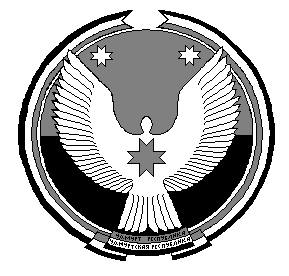  «Удмурт Элькунысь         Сюмси ёрос     муниципал округ» муниципал кылдытэтысь   депутатъёслэн КенешсыСовет депутатов муниципального образования «Муниципальный округ Сюмсинский район Удмуртской Республики» «Удмурт Элькунысь         Сюмси ёрос     муниципал округ» муниципал кылдытэтысь   депутатъёслэн КенешсыНаименование ТОСГраницы территории (населенный пункт, улицы, проезды, проспекты, переулки и иные территории, № домов)Центральныйулицы Набережная, Ленина, Пушкинская, Маяковского села КильмезьСовет депутатов муниципального образования «Муниципальный округ Сюмсинский район Удмуртской Республики» «Удмурт Элькунысь         Сюмси ёрос     муниципал округ» муниципал кылдытэтысь   депутатъёслэн Кенешсы     Совет депутатов муниципального образования «Муниципальный округ Сюмсинский район Удмуртской Республики» «Удмурт Элькунысь         Сюмси ёрос     муниципал округ» муниципал кылдытэтысь   депутатъёслэн КенешсыСовет депутатов муниципального образования «Муниципальный округ Сюмсинский район Удмуртской Республики» «Удмурт Элькунысь         Сюмси ёрос     муниципал округ» муниципал кылдытэтысь   депутатъёслэн КенешсыСовет депутатов муниципального образования «Муниципальный округ Сюмсинский район Удмуртской Республики» «Удмурт Элькунысь         Сюмси ёрос     муниципал округ» муниципал кылдытэтысь   депутатъёслэн КенешсыСовет депутатов муниципального образования «Муниципальный округ Сюмсинский район Удмуртской Республики» «Удмурт Элькунысь         Сюмси ёрос     муниципал округ» муниципал кылдытэтысь   депутатъёслэн КенешсыСовет депутатов муниципального образования «Муниципальный округ Сюмсинский район Удмуртской Республики» «Удмурт Элькунысь         Сюмси ёрос     муниципал округ» муниципал кылдытэтысь   депутатъёслэн КенешсыСовет депутатов муниципального образования «Муниципальный округ Сюмсинский район Удмуртской Республики» «Удмурт Элькунысь         Сюмси ёрос     муниципал округ» муниципал кылдытэтысь   депутатъёслэн КенешсыКадастровая стоимость объекта налогообложенияСтавка налогаДо 20 млн. рублей (включительно)0,5 процентаСвыше 20 млн. рублей до 30 млн. рублей (включительно)1,0 процентСвыше 30 млн. рублей2,0 процентаСовет депутатов муниципального образования «Муниципальный округ Сюмсинский район Удмуртской Республики» «Удмурт Элькунысь         Сюмси ёрос     муниципал округ» муниципал кылдытэтысь   депутатъёслэн КенешсыСовет депутатов муниципального образования «Муниципальный округ Сюмсинский район Удмуртской Республики» «Удмурт Элькунысь         Сюмси ёрос     муниципал округ» муниципал кылдытэтысь   депутатъёслэн КенешсыСовет депутатов муниципального образования «Муниципальный округ Сюмсинский район Удмуртской Республики» «Удмурт Элькунысь         Сюмси ёрос     муниципал округ» муниципал кылдытэтысь   депутатъёслэн КенешсыОб утверждении состава Молодежного парламента муниципального образования «Муниципальный округ Сюмсинский район Удмуртской Республики» первого созываСовет депутатов муниципального образования «Муниципальный округ Сюмсинский район Удмуртской Республики» «Удмурт Элькунысь         Сюмси ёрос     муниципал округ» муниципал кылдытэтысь   депутатъёслэн КенешсыСовет депутатов муниципального образования «Муниципальный округ Сюмсинский район Удмуртской Республики» «Удмурт Элькунысь         Сюмси ёрос     муниципал округ» муниципал кылдытэтысь   депутатъёслэн КенешсыСовет депутатов муниципального образования «Муниципальный округ Сюмсинский район Удмуртской Республики» «Удмурт Элькунысь         Сюмси ёрос     муниципал округ» муниципал кылдытэтысь   депутатъёслэн КенешсыСовет депутатов муниципального образования «Муниципальный округ Сюмсинский район Удмуртской Республики» «Удмурт Элькунысь         Сюмси ёрос     муниципал округ» муниципал кылдытэтысь   депутатъёслэн КенешсыСовет депутатов муниципального образования «Муниципальный округ Сюмсинский район Удмуртской Республики» «Удмурт Элькунысь         Сюмси ёрос     муниципал округ» муниципал кылдытэтысь   депутатъёслэн КенешсыСовет депутатов муниципального образования «Муниципальный округ Сюмсинский район Удмуртской Республики» «Удмурт Элькунысь         Сюмси ёрос     муниципал округ» муниципал кылдытэтысь   депутатъёслэн Кенешсы